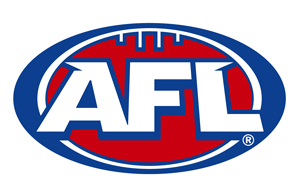 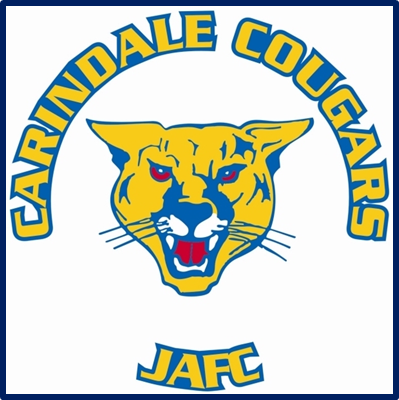 PRESIDENTROLE DESCRIPTIONObjectivesTo provide strong, efficient and effective leadership for the ClubTo ensure the Club is run efficiently administratively, financially andsocially to support the on-field activitiesTo ensure the Club promotes the equal participation and development of all junior members through a high level of coaching and competitionTo provide a safe and enjoyable recreational environment for all members & ensure all football activities are played in a competitive and fair spiritTo promote the Club and encourage increased participation from the community and from the children’s familiesResponsibilities Ensure Committee members fulfil their responsibilities to the ClubPreside at all meetings of the Club Committee - monthly on Tuesday’s from 7:00pm – 8:30pmReport activities of the position at the Annual General MeetingProvide support & assist other Committee members in their duties as requiredUndertake tasks at the request of the Club CommitteeResponds to general Club enquiries and delegates where appropriateSupports all Coaches, Assistant Coaches and ManagersCo-ordinate the sponsors and the sponsorship opportunities                                        Co-ordinate with others on the committee about ground improvementsCo-ordinate Fundraising Opportunities for the ClubCo-ordinate Fundraising for CharitiesWork with Treasurer on Grant ApplicationsRun and co-ordinate Family Day in MarchRun and co-ordinate Trophy Day in AugustSet Agenda for Planning Day in October        Liaise with Federal, State & Local Members on Club activities & eventsAttend Thursday training (Auskick & Club) & Saturday matchesAttends AFLQ / President Meetings and reports back to Committee Attends AFLQ Annual Conference (October)     Acts in the best interests of the Club at AFLQ, or Delegates MeetingsResponds to AFLQ requestsAccountabilityReports to the Club MembersReports to the Club CommitteeReports and liaises with the Principal of Belmont State SchoolProvide a verbal update at the monthly Committee meetingSeek approval from the appropriate Committee member prior to committing the Club to any action or financial cost